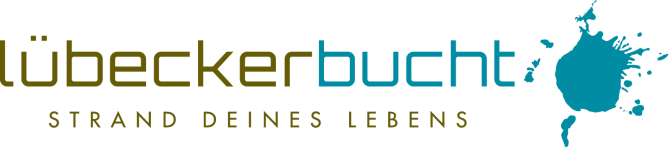 Liebe Partner der Lübecker Bucht,
die Tourismus-Agentur Lübecker Bucht bietet ab sofort Unterstützung für Gewerbetreibende aus den Bereichen Einzelhandel, Gastronomie und Dienstleistungen.Damit stellen wir lokalen Unternehmen aus Scharbeutz, Sierksdorf und Neustadt in Holstein, die aktuell nur eingeschränkt ihrer Geschäftstätigkeit nachgehen können, eine Online-Präsentationsplattform zur Verfügung:Auf der neu eingerichteten Internetseite www.luebecker-bucht-ostsee.de/helfen sind Anbieter mit ihren Produkten und Dienstleistungen übersichtlich in verschiedenen Rubriken dargestellt. Von dort aus wird direkt auf die jeweilige Webseite bzw. die Facebook-Seite weitergeleitet.Darüber hinaus bietet die Tourismus-Agentur einen weitergehenden Service: Die jeweiligen Angebote werden nicht nur auf unserer eigenen Webseite, sondern auch in bereits bestehende Hilfsportale von TALB Mitarbeitern eingepflegt. Damit wird die Sichtbarkeit des 'Locals' deutlich erhöht, ohne dass dadurch ein Mehraufwand entsteht. Stand heute sind dies folgende Initiativen:Lübecker Nachrichten-Hilfsportalder reporter-MarktplatzSH-GuideDie ersten Betriebe und Dienstleitungen wurden bereits durch uns recherchiert und auf www.luebecker-bucht-ostsee.de/helfen dargestellt. Unser Ziel ist es, dass es deutlich mehr werden.Sind auch Sie aus Scharbeutz, Sierksdorf oder Neustadt in Holstein und wollen dabei sein? Dann schreiben Sie eine E-Mail an urlaub@luebecker-bucht-ostsee.de.Wir halten Sie auf dem Laufenden. Morgen mit weiteren Informationen, die sich speziell an Vermieter richten.Bleiben Sie gesund, Ihr André RosinskiVorstand der Tourismus-Agentur Lübecker BuchtTel. +49 04503 / 7794-111 | Fax +49 04503 / 7794-200
arosinski@luebecker-bucht-ostsee.de
www.luebecker-bucht-partner.de

Tourismus-Agentur Lübecker Bucht
D - 23683 Scharbeutz | Strandallee 134

Die Tourismus-Agentur Lübecker Bucht ist eine Anstalt öffentlichen Rechts der Stadt Neustadt in Holstein und der Gemeinden Scharbeutz und Sierksdorf.

Vorstand: André Rosinski | Steuer-Nr. 22/299/03043 | USt-IDNr. DE289111337